 مذكرة في الإنتاج الكتابيالمستوى   : السنة الثانية  مكون الكفاية :  ينتج نصا سرديا  هدف الحصة  : ينتج نصا بترتيب جملالمحتوى   :  جمل منفصلة  تؤلف وحدة معنوية    /      أدوات الاستئناف : و  ، ف  ،  ثمالمراحلنشاط المعلمنشاط المتعلم الوسائل 1- تهيئة وجدانية                                                ومعرفية 2- تقديم مشروع الكتابة - لماذا   ؟- ماذا    ؟- كيف   ؟3-  تواصل شفوي           (السند  3)4-  تواصل كتابي   المشهد  35-  تواصل  مع السند 26-  تواصل مع السند 1 7– ترتيب الجمل      المشوشة                  استعمال أدوات    الربط 8  - توظيف  - الدعوة إلى الإنشاد- يستدرج  إلى ذكر أنواع العصافير - من لديه عصفور يربيه في البيت ؟- يقدم عصفورا  في قفص -  يقدم جدولا 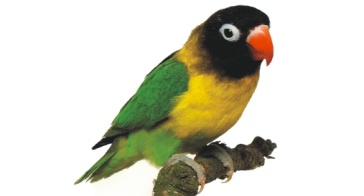 - يذكر بقصة العصفور الجريح - يقترح  إعداد مشروع  إنتاج قصة - يرسي  محاورة  حول كيفية تحقيق المشروع  و يرغبهم في الانخراط في  هذا النشاط بالتدرب على إنتاج نصوص  تؤلف  مقاطع القصة  -  سلمى مثلكم  وجدت عصفورا ، - فكيف ستتصرف ؟ - يقدم المشهد 3- ينظم التعابير و يهيكلها ( تواصل موجه)- أين سلمى ؟- متى قدمت ؟- ماذا تفعل  ؟ - يدعو إلى إنتاج مقطع حول الأحداث التي وقعت.- يدعو إلى  العمل في نطاق مجموعات  لمناقشة  النتائج - يكتب نماذج على السبورة - يدعو إلى التكهن بأسباب جرح العصفور  - يوجه إلى   إنتاج مقطع  
  أين وجدت سلمى العصفور ؟  كيف كانت الشجرة ؟ ماذا حدث للعصفور- يدعو إلى إنتاج مقطع   يعبر عما حدث للعصفور  بصورة فردية - يكتب نماذج على السبورة  - يدعو إلى التواصل   مع السند بالتعبير عن الأحداث :- يدعو إلى إنتاج مقطع كتابيا - يكتب نماذج على السبورة- يعرض جملا مشوشة مختارة من بين الجمل التي أنتجها المتعلمون على السبورة - يدعو إلى ترتيبها - يدعو إلى إنتاج النص المكتمل باستعمال أدوات الربط يقدم الوضعية التالية :كيف ستتصرف أم العصفور ؟وجدت أم العصفور  صغيرها داخل العش  .....فرحت فرحا شديدا ....أطعمته ....احتضنته بجناحيها .التعليمة : أتم الفراغات بما يناسب من أدوات الربط  -ينشدون  أنشودة : العصفور الطليق- ذكر أسماء بعض العصافير- يقص  تجربته مع العصافير - استثمار بحث - يلاحظ العصفور  ويصفه- يناقش المشروع - يتبنى المشروعيتواصل بالتعبير تلقائيا عن المشهد :ربما ستأخذه إلى البيتربما ستطلقه في الفضاء  ليسترد حريته- ينتج مقطعا بصورة فردية - يتبادل الآراء حول  ما  أنتجه وما أنتجه أفراد مجموعته- يعيد الكتابة - ينجز المطلوب: (الإنتاج المنتظر)ذات يوم خرجت سلمى إلى البستان  الجميل لترفه عن نفسها . فجأة رأت عصفورا صغيرا ملقى تحت شجرة  عالية .اقتربت منه فوجدته جريحا  متهالكا لا يستطيع الطيران - يعيد كتابة المقطع  بعد الإصلاح  - ينجز المطلوب :   غسلت جرحه /    داوته   مسحت ريشه / أطعمته / اعتنت به- ينتج المقطع فرديا   - يعيد كتابة المقطع - يرتب الجمل - يستعمل أدوات الربط المناسبة - ينتج النص السردي المكتمل - يقرأ  النص - يتم الفراغات  بأدوات الربط - يكتب النص كاملا *ملف حول العصافير * قفص *عصفور* قصة : العصفور الجريح * مشروع شريط مصور يتكون من ثلاثة سندات 